Referat til møte nr. 3/2012 i Faglig råd for service og samferdselDato: 20.6.12Tid: 10:00 – 14:30 (Lunsj kl. 11:30)Sted: Utdanningsdirektoratet, møterom 1 (1. etg.)Dagsorden for møte 3/2012 – 20.6.201221.3.12	Godkjenning av møteinnkalling og dagsorden22.3.12	Rapport fra oppnevningsperioden 2008-201223.3.12	Oppdrag - Sertifiseringskrav i fag24.3.12	Endringsforslag i læreplan for yrkessjåførfaget	25.3.12		Strukturen i våre fag 26.3.12	Forslag om oppnevning av vegdirektoratet som observatør i rådet27.3.12	Fagopplæring for voksne - Forsøk med realkompetansevurdering som alternativ til skriftlig eksamen på Vg3-nivå28.3.12	Orienteringssaker29.3.12	Eventuelt21.3.12	Godkjenning av møteinnkalling og dagsordenVedtak:Godkjent22.3.12	Rapport fra oppnevningsperioden 2008-2012Etter møte i det faglige rådet 15. mars ble det vedtatt at rådssekretær utarbeider forslag til tekst til kulepunkt 1-3 og arbeidsutvalget utarbeider forslag til tekst for kulepunkt 4-6 i rapporten.Utkast til rapport fra arbeidsutvalget ble gjennomgått og diskutert. Vedtak:Synnøva Aga omformulerer punkt 4 i rapporten med utgangspunkt i de innspillene som kom fram på møtet.Rådet gir sin fullmakt til arbeidsutvalget, samt Jostein Antonsen og Nils Petter Johnsrud til å bearbeide de foreslåtte endringene og sende rapporten til Utdanningsdirektoratet innen 1. juli. 23.3.12	Oppdrag - Sertifiseringskrav i fagPå bakgrunn av forespørselen fra Fylkesmannen i Østfold har Utdanningsdirektoratet etablert en arbeidsgruppe for å kartlegge ulike krav til formelle og uformelle sertifikater og autorisasjoner i læreplanene/lærefagene. For at Utdanningsdirektoratet skal kunne gjøre dette arbeidet på en god måte, har vi et behov for å få kartlagt de ulike sertifiseringene og andre krav som er nødvendig for å kunne utøve de yrkene det tilbys utdanning i. Saken ble diskutert og rådet kom fram til at det er fire fag i deres utdanningsprogram med sertifiseringskrav:YrkessjåførfagetSikkerhetsfagetReiselivsfagetLogistikkfagetVedtak:Rådsmedlemmer som kjenner de aktuelle fagene sender en kort begrunnelse til sekretæren innen 27. juni. Sekretæren oversender rådets tilbakemelding til Utdanningsdirektoratet innen 29. juni.24.3.12	Endringsforslag i læreplan for yrkessjåførfaget	Fagutvalget for yrkessjåførfaget har foreslått endringer i læreplaner for yrkessjåførfaget (se vedlegg). Fagutvalget innleder til diskusjon og redegjør for begrunnelsen for endringsforslagene. Jørund presentere endringsforslagene i VG2 og VG3 læreplanen. Endringsforslagene ble diskutert under rådsmøtet.Vedtak:Faglig råd for service og samferdsel godkjenner fagutvalgets endringsforslag med de foreslåtte endringene. Fagutvalget legger inn begrunnelser for de foreslåtte endringene og oversender til Utdanningsdirektoratet.25.3.12		Strukturen i våre fag 	Leder innledet til diskusjon. Saken sees i sammenheng med innspill til stortingsmelding for Kunnskapsløftet.	Nils Petter Johnsrud, etter fullmakt fra arbeidsutvalget, hadde en gjennomgang av strukturen i utdanningsprogrammet og utfordringene som ligger der, samt forslag til løsninger. De presenterte utfordringene og løsningene ble diskutert.Vedtak:Faglig råd for service og samferdsel må følge opp strukturarbeidet i utdanningsprogrammet vårt i kommende rådsperiode. Saken settes opp på første rådsmøte i den nye rådsperioden, konstituerende møte i september 2012. 26.3.12	Forslag om oppnevning av Vegdirektoratet som observatør i rådet	Utdanningsdirektoratet har fremmet forslag om at Vegdirektoratet går inn som observatør i det nye faglige rådet for service og samferdsel fra høsten 2012. 	Direktoratet ber det faglige rådet om tilbakemelding på forslaget.	Karl Gunnar Kristiansen presenterte bakgrunnen for forslaget. 	Flertallet i rådet er i mot at rådet skal ha Vegdirektoratet som fast observatør i det faglige rådet, men er positive til at rådet kan få mulighet til å knytte Vegdirektoratet til fagutvalget for yrkessjåførfaget ved behov.Vedtak:Faglig råd for service og samferdsel ser ikke behovet for å ha Vegdirektoratet som fast observatør i det fagligerådet for perioden 2012-2016.27.3.12	Fagopplæring for voksne - Forsøk med realkompetansevurdering som alternativ til skriftlig eksamen på Vg3-nivå		SRY anbefaler at et forsøk med realkompetansevurdering som alternativ til skriftlig eksamen på Vg3-nivå gjennomføres der de faglige rådene ser det som ønskelig. Forsøket gjennomføres blant annet innenfor rammen av Vox sitt prosjekt om videregående opplæring for voksne.	Utdanningsdirektoratet ber rådene behandle denne saken ved første anledning/møte og melde tilbake til Utdanningsdirektoratets rådets vurdering av saken.Vedtak:Faglig råd for service og samferdsel ønsker ikke et slikt forsøk i deres fag. 28.3.12	OrienteringssakerFylkesbesøk 2012Det ble bestemt at fylkesbesøket gjennomføres fra 31. oktober til 2. november 2012. Sekretæren melder tilbake til Rogaland fylkeskommune.FlytskjemaIngen gjennomgang. Evalueringsseminaret for utprøving av gjennomgående dokumentasjonEllinor Tande presenterte kort fra evalueringsseminaret 19. april.Avslutningsmiddag for oppnevningsperioden Avslutningsmiddagen gjennomføres med 7 medlemmer + rådssekretæren på Olympen.Evalueringsrapporter for KunnskapsløftetRådssekretæren informerte om publiserte rapporter på Utdanningsdirektoratets hjemmesider, samt kommende rapporter som vil være aktuelle for det faglige rådet.Vedtak:Sakene tas til orientering.29.3.12	Eventuelt	Ingen saker.Vår saksbehandler: Hafsa NadeemVår dato:20.6.2012Vår referanse:2012/512Deres dato:Deres referanse: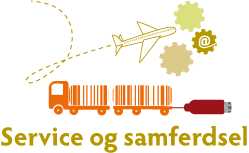 MedlemFra arbeidsgiversiden:Fra arbeidstakersiden:Norunn Alling, SpekterKarin Lund, Fagforbundet (leder)Terje Sundfjord, NHO TransportJostein Antonsen, Handel og kontorVeronika Vian (vara), NHO ReiselivDag Einar Sivertsen, Norsk TransportarbedierforbundAnne Røvik Hegdahl, VirkeHåvard Galtestad, YrkestrafikkforbundetSynnøva Aga, NHO Luftfart (nestleder)Fra Utdanningssektoren:UtdanningsdirektoratetJørund Bjølverud, SL, Våler vg skoleHafsa Nadeem, rådssekretærNils Petter Johnsrud, UtdanningsforbundetEllinor Tande, UtdanningsforbundetAnne Sara Svendsen, KSForfallIngvild Anette Holm, ElevorganisasjonenTrond Karlsen, Norsk ArbeidsmandsforbundRandi Thørring, KS